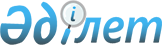 О внесении изменений в некоторые решения Правительства Республики КазахстанПостановление Правительства Республики Казахстан от 4 марта 2022 года № 110.
      Правительство Республики Казахстан ПОСТАНОВЛЯЕТ:
      1. Утвердить прилагаемые изменения, которые вносятся в некоторые решения Правительства Республики Казахстан.
      2. Настоящее постановление вводится в действие со дня его первого официального опубликования. Изменения, которые вносятся в некоторые решения Правительства Республики Казахстан
      1. Утратил силу постановлением Правительства РК от 07.06. 2022 № 374 (вводится в действие по истечении десяти календарных дней после дня его первого официального опубликования).
      2. В постановлении Правительства Республики Казахстан от 12 марта 2012 года № 320 "Об утверждении размеров, источников, видов и Правил предоставления социальной помощи гражданам, которым оказывается социальная помощь":
      пункт 5 примечаний к приложению 4 к Размерам, источникам и видам предоставления социальной помощи гражданам, которым оказывается социальная помощь, утвержденным указанным постановлением, изложить в следующей редакции:
      "5. Денежная норма расходов на питание обучающихся, обучающихся (без проживания) в специальных организациях образования для детей с ограниченными возможностями в развитии, устанавливается в размере 75 процентов от стоимости питания на одного обучающегося в день.".
      3. В постановлении Правительства Республики Казахстан от 31 декабря 2015 года № 1193 "О системе оплаты труда гражданских служащих, работников организаций, содержащихся за счет средств государственного бюджета, работников казенных предприятий": 
      пункт 1 примечаний к приложению 4 изложить в следующей редакции:
      "1. В классах школ и школ-интернатов (кроме специальных организаций образования для детей с особыми образовательными потребностями) с числом менее 15 учащихся (воспитанников) доплаты к должностным окладам (ставкам) за классное руководство, проверку тетрадей и письменных работ производятся в размере 50 процентов от установленных размеров указанных доплат. Данный порядок применяется также при делении классов на подгруппы.". 
      ___________________________
					© 2012. РГП на ПХВ «Институт законодательства и правовой информации Республики Казахстан» Министерства юстиции Республики Казахстан
				
      Премьер-МинистрРеспублики Казахстан 

А. Смаилов
Утверждены
постановлением Правительства
Республики Казахстан
от 4 марта 2022 года № 110